Dagsorden for årsmøte i <Organisasjonens navn>Tidspunkt: dd.mm.åååå mm:tt            Sted:      Alternative forord: Velkommen til årsmøte i <Organisasjonens navn>. Årsmøte er organisasjonens øverste organ. Her bestemmes reglene organisasjonen skal styres etter (vedtekter), og det velges hvem som skal ha ansvaret for daglig drift av organisasjonen (styret/arbeidsutvalg). Som medlem i <Organisasjonens navn> er det du som bestemmer over organisasjonen.Møtetegn: 
(dersom annet ikke er spesifisert) Innlegg - 1 finger i væretReplikk til innlegg - 2 fingreEn replikk er en kommentar til et innlegg som skal belyse en uenighet. Forsøk å unngå gjentagelser ved replikkordskifte Det er ikke lov med replikk på replikk, med unntak av svarreplikk på replikker til eget innlegg. Saksopplysning - T tegnAkklamasjon gjøres ved to klapp, og brukes for å vise markant enighet ved valg eller bestemmelser som ikke krever stemmesedler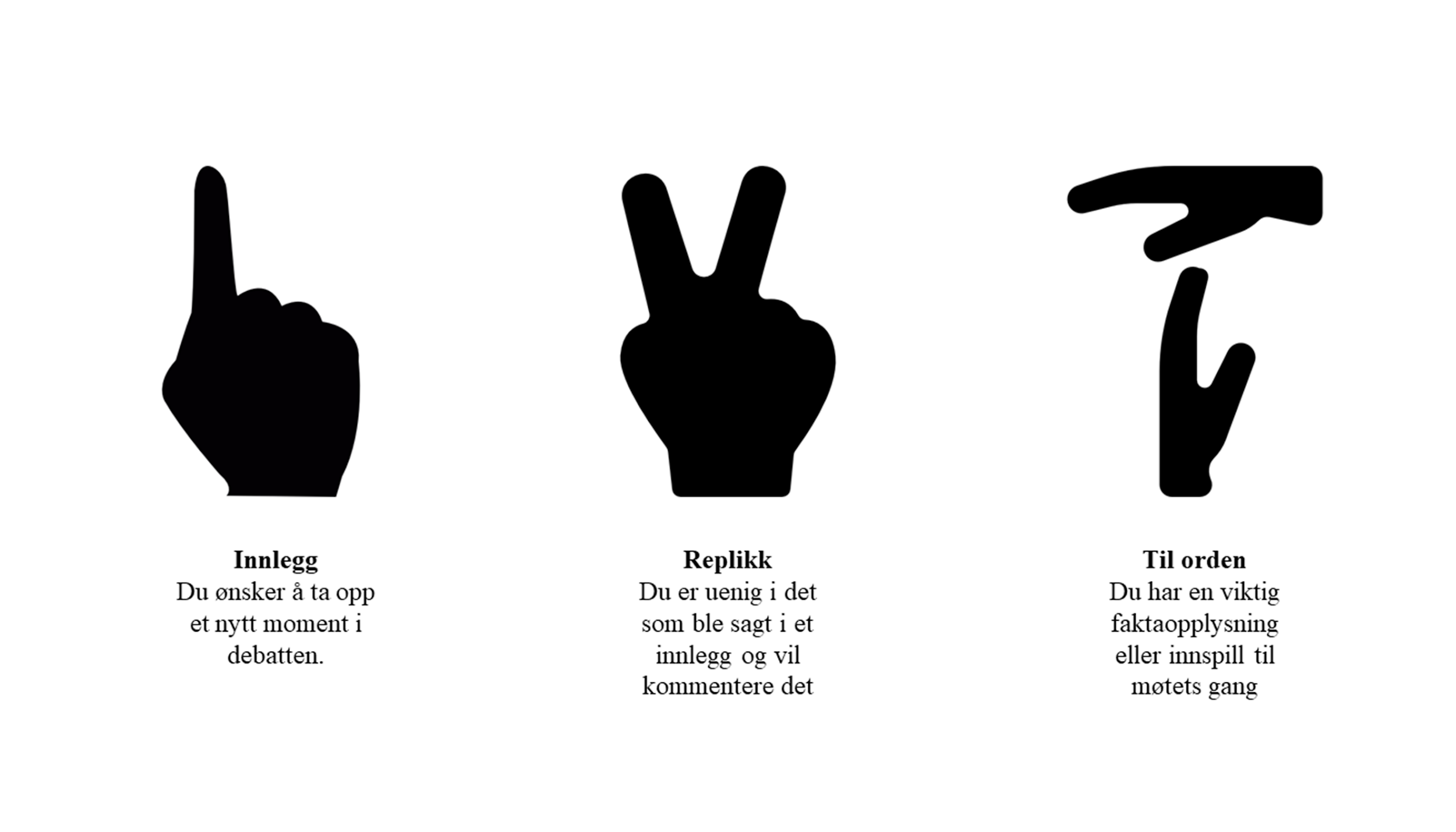 #SakInnstillingTid1Valg av ordstyrerN.N velges ved akklamasjon17:152Godkjenning av dagsorden 17:163Godkjenning av innkalling4VedtektsendringerSe vedlegg og voteringsorden*Pause5Valg av leder6EventueltSaker som har kommet opp under møtet7MøtekritikkInnspill om gjennomføring av møte8Møtet er hevetAvsluttende ord ved leder20:00